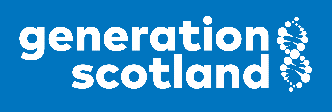 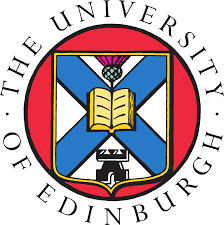 Creative Competition Media Use Consent FormThis form must be completed and returned to genscot@ed.ac.uk with your competition entry.Completed forms are kept securely in a password protected file and only accessible by members of the University of Edinburgh supporting this competition.Personal details:Title or description of competition entry: ………………………………………………………………………………………………………..First name: ……………………………………  Surname: …………………….……………………..………School or youth group (if applicable):………………………………………………………………………………Age: ………………………..Address: ……………………………………………………………………………………………………………………………………………………….………………………………………………………………………………………………………………..………Post code: …………………………….Mobile no.: ………………………………………….Email address: ………………………………………………………………………………………Declaration:Signed (Young Person): ………………………………………………………………………………………….  Date: ………………………..Signed (Parent/Guardian) (if aged <16 years): ……………………………………………………….  Date: …………………………Please note you can still enter without a parental signature, we just won’t showcase your competition entry, unless you win, in which case we would recontact you.Photography and Media ConsentWe would like to promote & share your entry through social media platforms and on our webpage, including the Generation Scotland and University of Edinburgh website and accounts. Do you give consent to your competition entry being used for the purposes stated above?If you are under 16 does your parent/guardian give permission for your entry being used for the purposes stated above? Yes  NoIf you answered “No” to the previous question, you can still enter but we will not use your entry for the purposes stated above.  Please use this space for further information relating to this question: ……………………………………………………………………………………………………………………………………………………………………………………………………………………………………………………………………………………………………………………………………………………